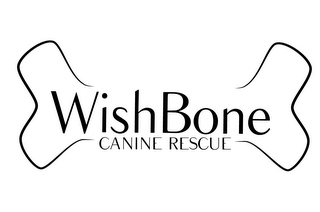 Privacy PolicyWish Bone Canine Rescue has created this Privacy Policy in order to express our commitment to privacy. We collect no personal information when you visit our website unless you voluntarily choose to provide that information to us through an online form, such as a request to be added to our Email list, making an online donation, submitting an adoption, volunteer or foster application or sending us an email inquiry.Donors, Volunteers, Adopters and Email ListWe respect our adopters, donors and volunteers and appreciate their support.  We do not share, rent, or sell our supporters' addresses, phone numbers, or email information with anyone outside of our organization. The information is not distributed to vendors, telemarketing companies, political candidates, or other animal groups or charities.  Such information is used as authorized on applications or for our newsletters, mailings, and emails.  Any personal information collected, such as name and address, is kept confidential. Our emails are sent in a manner to keep email addresses confidential among the email recipients.  Wish Bone Canine Rescue utilizes PayPal for online contributions. Please refer to PayPal security policies. Opt-OutAnyone who no longer wants to receive emails from Wish Bone Canine Rescue can unsubscribe by sending a request to wishbone.info@gmail.com to remove their email address from our mailing list.DisclaimerInformation posted on the Wish Bone Canine Rescue website is for general purposes only and should not be construed as medical advice, medical opinion, diagnosis, or treatment. Any information provided is not a substitute for medical attention. See your licensed veterinary health-care professional for your pet's medical advice and treatment. We acknowledge varying and changing opinions on pet-related issues.Changes to the Privacy PolicyWish Bone Canine Rescue reserves the right to change this Privacy Policy at any time. Any such changes will be posted to this webpage, and can be reviewed at any time.Thank you for reviewing our Privacy Policy.